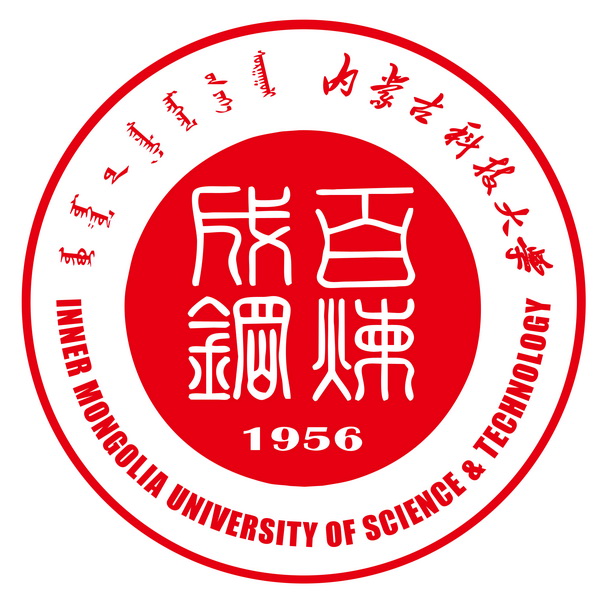 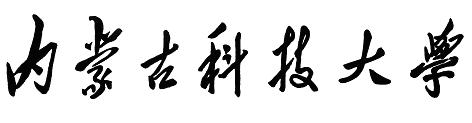 内蒙古科技大学采购进口（或国产10万元以上）教学科研仪器仪表及设备可行性论证报告仪器设备名称                            采 购 单 位（盖章）                     负   责  人                             联 系 电 话                             电 子 邮 箱                             填 报 日 期     年    月    日内蒙古科技大学国有资产处2020年制填 表 说 明1．各单位各部门（以下简称采购单位）使用财政性资金采购依法制定的集中采购目录以内的，或者采购限额标准以上的进口（或国产10万元以上）教学科研仪器仪表及设备，实行报批管理。  2．《进口（或国产10万元以上）教学科研仪器仪表及设备可行性论证报告》为采购单位必须提供的采购依据，应按表格要求如实、全面填写。文字叙述要重点突出、简明扼要、层次分明，用宋体五号字打印。如有关栏目所述内容较多，可另外附页。此表属存档材料，严禁用圆珠笔、铅笔填写。3．论证工作按照《内蒙古科技大学货物、服务采购项目需求制定及论证实施细则》执行，采购单位负主体责任，成立专家论证小组，成员由校外技术专家组成。由5人以上（含5人）的单数组成，其中必须包括1名经济专家，专家论证费由采购单位支付。采购单位代表不得作为专家组成员参与论证，采购单位邀请纪检部门人员进行监督。4．论证通过后报国有资产处，经国有资产处报校领导审批后方可办理采购业务。一、采购仪器设备概况二、可行性论证三、可行性论证结论项目财务编号项目名称仪器设备名称中文：                                    中文：                                    中文：                                    中文：                                    中文：                                    是否进口仪器设备名称英文（进口设备需填写）：英文（进口设备需填写）：英文（进口设备需填写）：英文（进口设备需填写）：英文（进口设备需填写）：产地采购数量单价总金额人民币_______万元人民币_______万元人民币_______万元用途（右列各项中画√）用途（右列各项中画√）用途（右列各项中画√）1．教学  2．科研  3．管理  4．社会服务  5．其它1．教学  2．科研  3．管理  4．社会服务  5．其它1．教学  2．科研  3．管理  4．社会服务  5．其它1．教学  2．科研  3．管理  4．社会服务  5．其它1．教学  2．科研  3．管理  4．社会服务  5．其它可供货厂（附厂商近期报价单）公司名称：型号:                  报价:       (外币万元)  折合人民币      万元公司名称：型号:                  报价:       (外币万元)  折合人民币      万元公司名称：型号:                  报价:       (外币万元)  折合人民币      万元公司名称：型号:                  报价:       (外币万元)  折合人民币      万元公司名称：型号:                  报价:       (外币万元)  折合人民币      万元公司名称：型号:                  报价:       (外币万元)  折合人民币      万元公司名称：型号:                  报价:       (外币万元)  折合人民币      万元可供货厂（附厂商近期报价单）公司名称：型号:                  报价:       (外币万元)  折合人民币      万元公司名称：型号:                  报价:       (外币万元)  折合人民币      万元公司名称：型号:                  报价:       (外币万元)  折合人民币      万元公司名称：型号:                  报价:       (外币万元)  折合人民币      万元公司名称：型号:                  报价:       (外币万元)  折合人民币      万元公司名称：型号:                  报价:       (外币万元)  折合人民币      万元公司名称：型号:                  报价:       (外币万元)  折合人民币      万元可供货厂（附厂商近期报价单）公司名称：型号:                  报价:       (外币万元)  折合人民币      万元公司名称：型号:                  报价:       (外币万元)  折合人民币      万元公司名称：型号:                  报价:       (外币万元)  折合人民币      万元公司名称：型号:                  报价:       (外币万元)  折合人民币      万元公司名称：型号:                  报价:       (外币万元)  折合人民币      万元公司名称：型号:                  报价:       (外币万元)  折合人民币      万元公司名称：型号:                  报价:       (外币万元)  折合人民币      万元仪器设备的主要功能：仪器设备的主要功能：仪器设备的主要功能：仪器设备的主要功能：仪器设备的主要功能：仪器设备的主要功能：仪器设备的主要功能：仪器设备的主要功能：仪器设备的主要技术参数：仪器设备的主要技术参数：仪器设备的主要技术参数：仪器设备的主要技术参数：仪器设备的主要技术参数：仪器设备的主要技术参数：仪器设备的主要技术参数：仪器设备的主要技术参数：1．采购理由（从采购仪器设备的主要功能、技术参数出发，结合国内外研究现状和发展趋势，阐述本单位教学、科研等工作对购买该仪器设备的必要性和紧迫性，若是进口货物应说明理由。）：1．采购理由（从采购仪器设备的主要功能、技术参数出发，结合国内外研究现状和发展趋势，阐述本单位教学、科研等工作对购买该仪器设备的必要性和紧迫性，若是进口货物应说明理由。）：1．采购理由（从采购仪器设备的主要功能、技术参数出发，结合国内外研究现状和发展趋势，阐述本单位教学、科研等工作对购买该仪器设备的必要性和紧迫性，若是进口货物应说明理由。）：2．校内外现有仪器设备情况（主要阐述校内和包头市地区现有同类、同档次仪器设备的数量及使用情况，是否可以共享，以及不能共享的理由。购买40万元以下仪器设备仅阐述校内情况）：2．校内外现有仪器设备情况（主要阐述校内和包头市地区现有同类、同档次仪器设备的数量及使用情况，是否可以共享，以及不能共享的理由。购买40万元以下仪器设备仅阐述校内情况）：2．校内外现有仪器设备情况（主要阐述校内和包头市地区现有同类、同档次仪器设备的数量及使用情况，是否可以共享，以及不能共享的理由。购买40万元以下仪器设备仅阐述校内情况）：3．经费落实情况3．经费落实情况3．经费落实情况购置仪器设备所需资金万元来源购置配套仪器设备所需资金万元来源实验室改造所需资金万元来源每年运行所需维护费万元来源4．使用、维护仪器设备技术人员情况4．使用、维护仪器设备技术人员情况4．使用、维护仪器设备技术人员情况4．使用、维护仪器设备技术人员情况4．使用、维护仪器设备技术人员情况4．使用、维护仪器设备技术人员情况4．使用、维护仪器设备技术人员情况4．使用、维护仪器设备技术人员情况4．使用、维护仪器设备技术人员情况技术负责人专业职称职称1．副教授 2．教授使用、维护人员情况使用、维护人员情况使用、维护人员情况使用、维护人员情况使用、维护人员情况使用、维护人员情况使用、维护人员情况使用、维护人员情况使用、维护人员情况姓名年龄专业专业专业职称职称职责职责（1）技术负责人、使用和维护人员未见过、见过、基本了解或完全掌握采购置仪器设备情况：（1）技术负责人、使用和维护人员未见过、见过、基本了解或完全掌握采购置仪器设备情况：（1）技术负责人、使用和维护人员未见过、见过、基本了解或完全掌握采购置仪器设备情况：（1）技术负责人、使用和维护人员未见过、见过、基本了解或完全掌握采购置仪器设备情况：（1）技术负责人、使用和维护人员未见过、见过、基本了解或完全掌握采购置仪器设备情况：（1）技术负责人、使用和维护人员未见过、见过、基本了解或完全掌握采购置仪器设备情况：（1）技术负责人、使用和维护人员未见过、见过、基本了解或完全掌握采购置仪器设备情况：（1）技术负责人、使用和维护人员未见过、见过、基本了解或完全掌握采购置仪器设备情况：（1）技术负责人、使用和维护人员未见过、见过、基本了解或完全掌握采购置仪器设备情况：（2）人员培训计划（由厂家派人到实验室进行培训或派技术负责人、使用和维护人员外出培训）：（2）人员培训计划（由厂家派人到实验室进行培训或派技术负责人、使用和维护人员外出培训）：（2）人员培训计划（由厂家派人到实验室进行培训或派技术负责人、使用和维护人员外出培训）：（2）人员培训计划（由厂家派人到实验室进行培训或派技术负责人、使用和维护人员外出培训）：（2）人员培训计划（由厂家派人到实验室进行培训或派技术负责人、使用和维护人员外出培训）：（2）人员培训计划（由厂家派人到实验室进行培训或派技术负责人、使用和维护人员外出培训）：（2）人员培训计划（由厂家派人到实验室进行培训或派技术负责人、使用和维护人员外出培训）：（2）人员培训计划（由厂家派人到实验室进行培训或派技术负责人、使用和维护人员外出培训）：（2）人员培训计划（由厂家派人到实验室进行培训或派技术负责人、使用和维护人员外出培训）：5．安装使用的环境及设施条件（主要从采购仪器设备安置地点、面积，水、电、气、温度等配套设备需求和保障，对安全、环保有何影响及预防措施等方面进行阐述）：5．安装使用的环境及设施条件（主要从采购仪器设备安置地点、面积，水、电、气、温度等配套设备需求和保障，对安全、环保有何影响及预防措施等方面进行阐述）：5．安装使用的环境及设施条件（主要从采购仪器设备安置地点、面积，水、电、气、温度等配套设备需求和保障，对安全、环保有何影响及预防措施等方面进行阐述）：5．安装使用的环境及设施条件（主要从采购仪器设备安置地点、面积，水、电、气、温度等配套设备需求和保障，对安全、环保有何影响及预防措施等方面进行阐述）：5．安装使用的环境及设施条件（主要从采购仪器设备安置地点、面积，水、电、气、温度等配套设备需求和保障，对安全、环保有何影响及预防措施等方面进行阐述）：5．安装使用的环境及设施条件（主要从采购仪器设备安置地点、面积，水、电、气、温度等配套设备需求和保障，对安全、环保有何影响及预防措施等方面进行阐述）：5．安装使用的环境及设施条件（主要从采购仪器设备安置地点、面积，水、电、气、温度等配套设备需求和保障，对安全、环保有何影响及预防措施等方面进行阐述）：5．安装使用的环境及设施条件（主要从采购仪器设备安置地点、面积，水、电、气、温度等配套设备需求和保障，对安全、环保有何影响及预防措施等方面进行阐述）：5．安装使用的环境及设施条件（主要从采购仪器设备安置地点、面积，水、电、气、温度等配套设备需求和保障，对安全、环保有何影响及预防措施等方面进行阐述）：6．选型理由（对至少3个厂家产品的主要功能、主要技术参数和价格进行比较，分析其先进性、适用性，以及购买意向排序）：7．预期绩效目标（从采购仪器设备预期对教学、科研、学科发展的推动作用，可促进完成哪些教学、科研等工作和拟要达到的指标，以及本单位使用和对外开放机时进行阐述）：预计使用效率（每年按40周，每周按35小时计算）：             小时/每周                        小时/每年8．仪器设备共享方案（主要从仪器设备是否具有共享的条件，以及如何进行管理等方面进行阐述）：9．开放承诺：（1）仪器设备验收后2个月内可正式对外有偿开放，不以任何不正当理由拒绝接受其他用户使用，不向其他用户收取规定以外的任何费用。（2）为其他用户提供及时的技术保证和可靠的分析测试结果，并保守技术秘密。（3）保证仪器设备完好，正常供其他用户使用，并及时更新仪器设备的相关信息。仪 器 操 作 人（签字）：              仪 器 管 理 人（签字）：              仪器技术负责人（签字）：                          年     月     日10．采购人承诺：（1）本人保证以上所填内容属实，希望学校能够批准购买。（2）采购人认为有必要说明的其他问题：采购单位及负责人（签章）            年     月     日论证意见：论证小组组长签字                        年     月     日论证意见：论证小组组长签字                        年     月     日论证意见：论证小组组长签字                        年     月     日论证意见：论证小组组长签字                        年     月     日论证意见：论证小组组长签字                        年     月     日论证意见：论证小组组长签字                        年     月     日参加论证的校外人员签字姓  名单  位专  业职  称签字参加论证的校外人员签字参加论证的校外人员签字参加论证的校外人员签字参加论证的校外人员签字参加论证的校外人员签字参加论证的校外人员签字